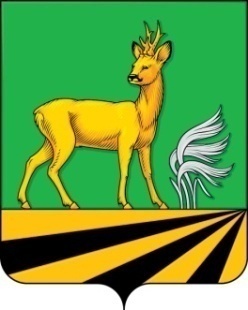 АДМИНИСТРАЦИЯМЕДВЕНСКОГО РАЙОНА КУРСКОЙ ОБЛАСТИП О С Т А Н О В Л Е Н И Е          30.12.2020                                                    851-па__________________________                       №_______        поселок  МедвенкаО внесении изменений в муниципальную программу «Энергосбережение и повышение энергетической эффективности в Медвенском районе Курской области»Руководствуясь статьей 179 Бюджетного кодекса Российской Федерации, Администрация Медвенского района ПОСТАНОВЛЯЕТ:1.Продлить действие муниципальной программы «Энергосбережение и повышение энергетической эффективности в Медвенском районе Курской области» до 2024 года.2.Утвердить прилагаемые изменения, которые вносятся в муниципальную программу «Энергосбережение и повышение энергетической эффективности в Медвенском районе Курской области», утвержденную постановлением Администрации Медвенского района Курской области от 27.05.2016 №209-па.3.Отделу по информационно-программному обеспечению Администрации Медвенского района разместить настоящее постановление на официальном сайте муниципального района «Медвенский район» Курской области в информационно-телекоммуникационной сети «Интернет». 4.Контроль за исполнением настоящего постановления возложить на первого заместителя Главы Администрации Медвенского района                     Великоцкого Н.В.5.Настоящее постановление вступает в силу со дня его подписания.Главы Медвенского района                                                                       В.В. КатунинУтвержденыпостановлением Администрации Медвенского районаот 30.12.2020 №851-паИЗМЕНЕНИЯ, которые вносятся в муниципальную программу «Энергосбережение и повышение энергетической эффективности в Медвенском районе Курской области», утвержденную постановлением Администрации Медвенского района Курской области от 27.05.2016 №209-па1. Внести в муниципальную программу «Энергосбережение и повышение энергетической эффективности в Медвенском районе Курской области» следующие изменения:1.1.в паспорте муниципальной программы:1) в разделе «Ответственный исполнитель программы» слова «-управление по вопросам строительства, ЖКХ, имущественных и земельных правоотношений  Администрации Медвенского района» заменить словами «-отдел архитектура и градостроительства Администрации Медвенского района»;2) в разделе «Сроки и этапы реализации программы» цифры «2020» заменить на «2024»;3) раздел «Объемы бюджетных ассигнований программы» изложить в следующей редакции: «-общий объем средств, необходимый для реализации муниципальной программы на период 2015-2024 гг., составляет – 429 591 рубль, в том числе по годам: 2015 год – 0 рублей;2016 год – 0 рублей;2017 год – 0 рублей;2018 год – 0 рублей;2019 год – 38 286 рублей;2020 год – 238 161 рубль;2021 год – 38 286 рублей;2022 год – 38 286 рублей;2023 год – 38 286 рублей;2024 год – 38 286 рублей.на реализацию подпрограммы – 429 591 рубль, в том числе по годам: 2015 год – 0 рублей;2016 год – 0 рублей;2017 год – 0 рублей;2018 год – 0 рублей;2019 год – 38 286 рублей;2020 год – 238 161 рубль;2021 год – 38 286 рублей;2022 год – 38 286 рублей;2023 год – 38 286 рублей;2024 год – 38 286 рублей.»4) в разделе «Ожидаемые конечные результаты реализации программы» цифры «4350,08» заменить цифрами «2977,38».1.2. В разделе 1 Программы «Общая характеристика сферы реализации  муниципальной программы, в том числе формулировки основных проблем в  указанной сфере и прогноз ее развития»:в абзаце 4  цифры "2020" заменить цифрами "2024".1.3. В разделе 2 Программы «Приоритеты политики в сфере реализации муниципальной программы, цели, задачи и показатели (индикаторы) достижения  целей и решения задач»:абзац 1 исключить;в абзаце 23 слова «на 2015-2020 гг.» исключить.1.4.  В разделе 3 Программы «Прогноз конечных результатов муниципальной программы» цифры «4350,08» заменить на «2977,38».1.5. В разделе 4 Программы «Сроки и этапы реализации муниципальной программы» цифры "2020" заменить цифрами "2024".1.6. Абзац 2 раздела 7 Программы «Перечень подпрограмм» изложить в следующей редакции: «Таким образом, нереализованные мероприятия 2014-2024 годов районной целевой программы «Энергосбережение и повышение энергетической эффективности Медвенского района Курской области»  включаются в соответствующую подпрограмму настоящей муниципальной программы».1.7. В разделе 11 Программы «Обоснование объема финансовых ресурсов, необходимых для реализации муниципальной программы»:абзац 2 изложить в следующей редакции: «Расходы на реализацию муниципальной программы в целом осуществляются в пределах доведенных лимитов бюджетных обязательств в соответствии с Решением Представительного Собрания Медвенского района Курской области «О бюджете муниципального района «Медвенский район» Курской области на 2021 год и на плановый период 2022 и 2023 годов» (далее – местный бюджет).»;абзац 8 изложить в следующей редакции: «Объем финансового обеспечения реализации муниципальной программы за счет средств местного бюджета за весь период ее реализации составляет – 429 591 рубль, в том числе по годам: 2015 год – 0 рублей;2016 год – 0 рублей;2017 год – 0 рублей;2018 год – 0 рублей;2019 год – 38 286 рублей;2020 год – 238 161 рубль;2021 год – 38 286 рублей;2022 год – 38 286 рублей;2023 год – 38 286 рублей;2024 год – 38 286 рублей.».1.8. В разделе 12 Программы «Описание мер муниципального регулирования и управления рисками при реализации муниципальной программы» цифры "2020" заменить цифрами "2024".1.9. В абзацах 3, 4, 5 раздела 15 Программы «Механизм реализации Программы» слова «отдел по вопросам строительства, архитектуры,  промышленного комплекса, транспорта, связи и ЖКХ Администрации Медвенского района» заменить словами «отдел архитектура и градостроительства Администрации Медвенского района»2. Внести в подпрограмму «Энергосбережение в Медвенском районе» муниципальной программы «Энергосбережение и повышение энергетической эффективности в Медвенском районе Курской области», следующие изменения:2.1. в паспорте подпрограммы:1) в разделе «Ответственный исполнитель подпрограммы» слова «-управление по вопросам строительства, ЖКХ, имущественных и земельных правоотношений  Администрации Медвенского района» заменить словами «-отдел архитектура и градостроительства Администрации Медвенского района»;2) в разделе «Этапы и сроки реализации подпрограммы» цифры «2020» заменить на «2024»;3) раздел «Объемы бюджетных ассигнований подпрограммы» изложить в следующей редакции: «-общий объем средств, необходимый на реализацию подпрограммы – 429 591 рубль, в том числе по годам: 2015 год – 0 рублей;2016 год – 0 рублей;2017 год – 0 рублей;2018 год – 0 рублей;2019 год – 38 286 рублей;2020 год – 238 161 рубль;2021 год – 38 286 рублей;2022 год – 38 286 рублей;2023 год – 38 286 рублей;2024 год – 38 286 рублей.2.2. В разделе 1 Подпрограммы «Характеристика сферы реализации подпрограммы, описание основных проблем в указанной сфере и прогноз ее развития»:в абзаце 12  цифры "2020" заменить цифрами "2024".пункт «Анализ и прогноз потребления ТЭР на период до 2020 года в Медвенском районе Курской области» изложить в следующей редакции:«Анализ и прогноз потребления ТЭР на период до 2024 года в Медвенском районе Курской областиАнализ энергопотребления Медвенского района Курской области за период 2014 – 2024 годы приведен в таблицах 1 и 2.При расчете энергопотребления за основу принимались данные по фактическому потреблению энергоносителей за 2007-2019 годы, а также прогнозные данные по потреблению энергоносителей до 2024 года с учетом ввода новых мощностей, повышения технической вооруженности всех отраслей без учета энергосберегающих мероприятий.Расчет произведен в натуральных величинах, а также в тоннах условного топлива (т.у.т.).Примечание: При расчете динамики затрат энергоносителей принимались во внимание газификация домовладений населения, перевод котельных на газовое топливо и ввод новых мощностей, намеченных к строительству в Медвенском районе.»;в абзаце 1 пункта «Краткая характеристика основных  сфер энергопотребления Медвенского района Курской области. Прогнозный расчет потенциала энергосбережения, потребления энергетических ресурсов на период реализации подпрограммы по основным сферам энергопотребления» цифры "2020" заменить цифрами "2024";пункт «Энергосбережение в бюджетной сфере Медвенского района Курской области» и «Энергосбережение в жилищном фонде Медвенского района Курской области» изложить в следующей редакции:«Энергосбережение в бюджетной сфере Медвенского района Курской областиБюджетную сферу Медвенского района Курской области представляют:- Администрация Медвенского района и администрации муниципальных образований;- образование: 17 школ, дом пионеров, 4 детских сада, детская школа искусств, спортивная школа;- культура: межпоселенческая библиотека, дома культуры с библиотеками, дом-музей им.К.Воробьева.Бюджетная сфера является значимым потребителем энергоресурсов. Так, в 2014 году потребление энергетических ресурсов бюджетными учреждениями составило 1 611,5 тонн условного топлива.Структура потребления ТЭР на плановый период 2015-2019 годы и далее до 2024 годаПланируемый потенциал энергосбережения в учреждениях бюджетной сферы на период 2016-2024 годы составляет 39,6 тонн условного топлива, при этом обеспечивается снижение удельных нормативов потребления энергетических ресурсов в соответствие с рекомендациями государственной программы Российской Федерации «Энергосбережение и повышение энергетической эффективности».Планируемые удельные расходы энергетических ресурсов в бюджетных учрежденияхВ рамках выполнения настоящей подпрограммы для органов местного самоуправления и муниципальных учреждений должны быть реализованы энергосберегающие мероприятия и проведено  внедрение энергоэффективного оборудования и материалов, в том числе:  1. проведение обязательных энергетических обследований;2. установка и модернизация узлов коммерческого учёта ТЭР и воды, установка АСКУЭ (автоматизированных систем контроля и учёта энергоресурсов) в т.ч. разработка проектно-сметной документации (ПСД);3. модернизация и приведение в соответствие действующему законодательству узлов учета тепловой энергии;4. внедрение автоматического регулирования для систем отопления;5. регулярная промывка инженерных систем вновь вводимых и реконструируемых зданий;6. внедрение энергосберегающих технологий и энергоэффективного оборудования в системах  освещения;7. утепление ограждающих конструкций в т.ч.: утепление кровли и ниш у отопительных приборов, чердачных перекрытий, переходов и фасадов зданий, замена входных дверей, установка (замена) оконных блоков, в т.ч. разработка ПСД;8. внедрение энергосберегающих технологий и энергоэффективного оборудования в системах теплоснабжения, электроснабжения, освещения, водоснабжения и водоотведения, в т.ч. разработка ПСД.Энергосбережение в жилищном фонде Медвенского района Курской областиПо состоянию на 01.01.2014г., на территории  МО «Медвенский район» расположено 7920 жилых домов, 42 из которых, являются многоквартирными. Общая площадь жилищного фонда, составляет  577,6 тыс. кв. м. Суммарные годовые затраты на оплату энергоресурсов повышаются с каждым годом, как за счет увеличения их потребления, так и за счет роста тарифов.Планируемое потребление энергетических ресурсов в многоквартирных домах на территории Медвенского района Курской области на плановый период 2016-2024 гг.Планируемые нормативы удельных расходов энергетических ресурсов в многоквартирных домах на плановый период 2016-2024 гг.	В Курской области создана и эффективно действует  программа адресной социальной поддержки населения в виде предоставления субсидий на оплату жилищно-коммунальных услуг.	Одним из основных направлений функционирования жилого фонда  является внедрение системы ресурсо- и энергосбережения. Контроль над объемами фактически использованного ресурса обеспечивается путем установки общедомовых и индивидуальных приборов учета. По итогам 2014 года было отпущено потребителям коммунальных ресурсов в многоквартирных домах по показателям приборов учета 96,94 % электрической энергии, 99,86 % тепловой энергии, 99,2 % холодной воды.Жителям, проживающим в индивидуально определенных зданиях, по приборам учета было отпущено: 63,9 % холодной воды, 100 % тепловой энергии, 93,43 % природного газа, 96,53 % электрической энергии.Основными мероприятиями по реализации данного направления являются:-проведение энергетических обследований объектов жилищного фонда, включая диагностику оптимальности структуры потребления энергетических ресурсов;-разработка и реализация программ энергосбережения и повышения энергетической эффективности объектов жилищного фонда;-организация и финансирование работ по оснащению жилых домов в жилищном фонде Медвенского района коллективными (общедомовыми) приборами учета энергетических ресурсов; -установка энергосберегающих антивандальных светильников, оборудованных датчиками движения или присутствия человека в местах общего пользования жилых домов;-замена ламп накаливания на энергоэффективные лампы в жилом фонде для социально незащищенных категорий граждан за счет средств бюджетов различного уровня и внебюджетных источников;-установка балансировочных клапанов с последующей регулировкой систем отопления;-размещение на фасадах многоквартирных домов указателей классов их энергетической эффективности.Перспективными являются, в частности, следующие мероприятия:-внедрение систем пофасадного регулирования температурного режима жилых зданий;-организация и финансирование работ по оснащению жилых домов в жилищном фонде Медвенского района индивидуальными приборами учета энергетических ресурсов;-модернизация изношенного инженерного оборудования энергоснабжения зданий с внедрением современных внутридомовых инженерных систем;-промывка домовых инженерных систем от отложений, в том числе с использованием современных реагентов и поверхностно-активных веществ;-замена отопительных котлов в многоквартирных домах с индивидуальными системами отопления на энергоэффективные котлы.».2.3. В разделе 2 Подпрограммы «Приоритеты муниципальной политики в сфере реализации подпрограммы, цели, задачи и показатели (индикаторы) достижения целей и решения задач»:в абзаце 2  цифры "2020" заменить цифрами "2024".2.4. Абзац 6 раздела 3 Подпрограммы «Прогноз конечных результатов подпрограммы» изложить в следующей редакции:Суммарное сокращение потребления ТЭР за период реализации подпрограммы в  2016-2024 годах составляет:2.5. В разделе 4 Подпрограммы «Сроки и этапы реализации подпрограммы» цифры "2020" заменить цифрами "2024".2.6. В п. 9 раздела 5 Подпрограммы «Перечень основных мероприятий подпрограммы с указанием сроков их реализации, ожидаемых результатов» цифры "2020" заменить цифрами "2024".2.7. В разделе 9 Подпрограммы «Обоснование объема финансирования ресурсов, необходимых для реализации подпрограммы»: в абзаце первом цифры "2020" заменить цифрами "2024";в абзаце первом слова "87278372 руб." заменить словами "145432591 руб.";в абзаце втором  слова "276572 руб." заменить словами "429591 руб.";в абзаце третьем  слова "87001800 руб." заменить словами "145003000 руб.";абзац 9 изложить в следующей редакции: «Объем ежегодных расходов, связанных с финансовым обеспечением муниципальной программы за счет местного бюджета, осуществляются в пределах доведенных лимитов бюджетных обязательств в соответствии с Решением Представительного Собрания Медвенского района Курской области «О бюджете муниципального района «Медвенский район» Курской области на 2021 год и на плановый период 2022 и 2023 годов».3. Приложения №1, 2, 4, 5, 6 к муниципальной программе «Энергосбережение и повышение энергетической эффективности в Медвенском районе Курской области» изложить в новой редакции (прилагаются).Приложение №1к муниципальной программе «Энергосбережение и повышение энергетической эффективности в Медвенском районе Курской области»Сведения о показателях (индикаторах) муниципальной программы «Энергосбережение и повышение энергетической эффективности  в Медвенском районе Курской области», подпрограммы муниципальной программы и их значенияхЦелевые показатели муниципальной программы «Энергосбережение и повышение энергетической эффективности в Медвенском районе Курской области», подпрограммы муниципальной программыПриложение №2к муниципальной программе «Энергосбережение и повышение энергетической эффективности в Медвенском районе Курской области»Переченьмероприятий муниципальной программы «Энергосбережение и повышение энергетической эффективности в Медвенском районе Курской области»Приложение №4к муниципальной программе «Энергосбережение и повышение энергетической эффективности в Медвенском районе Курской области»РЕСУРСНОЕ ОБЕСПЕЧЕНИЕмуниципальной программы «Энергосбережение и повышение энергетической эффективности в Медвенском районе Курской области»Приложение №5к муниципальной программе «Энергосбережение и повышение энергетической эффективности в Медвенском районе Курской области»Ресурсное обеспечение и прогнозная (справочная) оценка расходов федерального бюджета, областного бюджета, бюджета Медвенского района Курской области, бюджетов поселений Медвенского района и внебюджетных источников на реализацию целей муниципальной программы «Энергосбережение и повышение энергетической эффективности в Медвенском районе Курской области»– внебюджетные источники – средства предприятий и организаций независимо от их организационно-правовой формы и формы собственности, прочие источникиПриложение №6к муниципальной программе «Энергосбережение и повышениеэнергетической эффективностив Медвенском районе Курской области»ПРОГНОЗНОЕ РЕСУРСНОЕ ОБЕСПЕЧЕНИЕ МЕРОПРИЯТИЙмуниципальной программы «Энергосбережение и повышение энергетической эффективности в Медвенском районе Курской области» за счет внебюджетных источников финансированияПотребление энергетических ресурсов по Медвенскому району Курской области, (в натуральном выражении)Таблица 1Потребление энергетических ресурсов по Медвенскому району Курской области, (в натуральном выражении)Таблица 1Потребление энергетических ресурсов по Медвенскому району Курской области, (в натуральном выражении)Таблица 1Потребление энергетических ресурсов по Медвенскому району Курской области, (в натуральном выражении)Таблица 1Потребление энергетических ресурсов по Медвенскому району Курской области, (в натуральном выражении)Таблица 1Потребление энергетических ресурсов по Медвенскому району Курской области, (в натуральном выражении)Таблица 1Потребление энергетических ресурсов по Медвенскому району Курской области, (в натуральном выражении)Таблица 1Потребление энергетических ресурсов по Медвенскому району Курской области, (в натуральном выражении)Таблица 1Потребление энергетических ресурсов по Медвенскому району Курской области, (в натуральном выражении)Таблица 1Потребление энергетических ресурсов по Медвенскому району Курской области, (в натуральном выражении)Таблица 1Потребление энергетических ресурсов по Медвенскому району Курской области, (в натуральном выражении)Таблица 1Потребление энергетических ресурсов по Медвенскому району Курской области, (в натуральном выражении)Таблица 1Топливно-энергетический ресурсГодыГодыГодыГодыГодыГодыГодыГодыГодыГодыГодыГодыТопливно-энергетический ресурс201420152016201720182019202020212022202320242024Электрическая энергия,тыс. кВтч25700,73625437,7762729228348,86628492,47628403,7128403,7128110,628110,528109,528108,628108,6Тепловая энергия,Гкал8127,9678023,3077579,1496691,5467059,3525935,5735935,5735934,2655934,25933,5415932,2565932,256Природный газ,тыс. куб. м23565,25723656,87725086,13325113,41632936,17625010,08825010,08825020,525025,825060,825070,825070,8Вода,тыс. куб. м.682,3687,1641,42621,557671,337576,921576,921577,5577,9578,5578,6578,6Потребление энергетических ресурсов по Медвенскому району Курской области, (в тоннах условного топлива)                                                                                                                                                                                                                                                                                                                                                                Таблица 2Потребление энергетических ресурсов по Медвенскому району Курской области, (в тоннах условного топлива)                                                                                                                                                                                                                                                                                                                                                                Таблица 2Потребление энергетических ресурсов по Медвенскому району Курской области, (в тоннах условного топлива)                                                                                                                                                                                                                                                                                                                                                                Таблица 2Потребление энергетических ресурсов по Медвенскому району Курской области, (в тоннах условного топлива)                                                                                                                                                                                                                                                                                                                                                                Таблица 2Потребление энергетических ресурсов по Медвенскому району Курской области, (в тоннах условного топлива)                                                                                                                                                                                                                                                                                                                                                                Таблица 2Потребление энергетических ресурсов по Медвенскому району Курской области, (в тоннах условного топлива)                                                                                                                                                                                                                                                                                                                                                                Таблица 2Потребление энергетических ресурсов по Медвенскому району Курской области, (в тоннах условного топлива)                                                                                                                                                                                                                                                                                                                                                                Таблица 2Потребление энергетических ресурсов по Медвенскому району Курской области, (в тоннах условного топлива)                                                                                                                                                                                                                                                                                                                                                                Таблица 2Потребление энергетических ресурсов по Медвенскому району Курской области, (в тоннах условного топлива)                                                                                                                                                                                                                                                                                                                                                                Таблица 2Потребление энергетических ресурсов по Медвенскому району Курской области, (в тоннах условного топлива)                                                                                                                                                                                                                                                                                                                                                                Таблица 2Потребление энергетических ресурсов по Медвенскому району Курской области, (в тоннах условного топлива)                                                                                                                                                                                                                                                                                                                                                                Таблица 2Потребление энергетических ресурсов по Медвенскому району Курской области, (в тоннах условного топлива)                                                                                                                                                                                                                                                                                                                                                                Таблица 2Топливно-энергетический ресурсГодыГодыГодыГодыГодыГодыГодыГодыГодыГодыГодыГодыТопливно-энергетический ресурс201420152016201720182019202020212022202320242024Электрическая энергия,т.у.т8856,2158765,6029404,5499768,7349818,2219787,6339787,6339686,639686,5959686,2519685,9419685,941Тепловая энергия т.у.т.1207,9011192,3481126,341994,43391049,094882,0884882,0884881,894881,8844881,7864881,5955881,5955Природный газ,т.у.т.27195,9127301,6528951,1128982,5938010,5928863,3428863,3428875,3628881,4828921,8728933,4128933,41Всего:т.у.т.37300,4637562,8735065,633979,7236701,1331539,5331539,5331571,1831593,0531625,8531631,3131631,31Общие сведенияЕд. изм.ГодыГодыГодыГодыГодыГодыГодыГодыГодыГодыГодыОбщие сведенияЕд. изм.2014Факт2015Факт2016
Факт2017 Факт2018 Факт2019 Факт2020 Прогн.2021Прогн.2022Прогн.2023Прогн.2024Прогн.Объем потребления электрической энергии в органах местного самоуправления и муниципальных учреждениях (факт) Медвенского района Курской областитыс. кВтч893,700884,763941,000914,5001004,9001001,0001001,0001000,9501000,9401000,9001000,880Объем потребления тепловой энергии в органах местного самоуправления и муниципальных учреждениях (факт) Медвенского района Курской областиГкал3543,63498,13504,53232,63111,42662,52662,52650,52650,22645,22644,5Объем потребления холодной воды в органах местного самоуправления и муниципальных учреждениях (факт) Медвенского района Курской областикуб. м10343,0010403,3010371,0011384,8010584,2013560,8013560,8013566,813570,513580,213580,2Объем потребления горячей воды в органах местного самоуправления и муниципальных учреждениях (факт) Медвенского района Курской областикуб. м00000000000Объем потребления природного газа в органах местного самоуправления и муниципальных учреждениях (факт) Медвенского района Курской областикуб. м673200676005687900690500853200850000850000849950849900849850849800Суммарное потребление энергетических ресурсов в органах местного самоуправления и муниципальных учреждениях (факт) Медвенского района Курской областит.у.т1611,51604,91638,951592,451793,3151721,5681721,5681719,711719,61718,791718,62Наименование показателяЕд. изм.	Годы		Годы		Годы		Годы		Годы		Годы		Годы		Годы		Годы		Годы		Годы		Годы		Годы		Годы		Годы		Годы		Годы		Годы		Годы		Годы		Годы	Наименование показателяЕд. изм.2014Факт2015Факт2015Факт2016Факт2016Факт2017 Факт2017 Факт2018 Факт2018 Факт2019 Факт2019 Факт2020 Прогн.2020 Прогн.2021 Прогн.2021 Прогн.2022 Прогн.2022 Прогн.2023 Прогн.2023 Прогн.2024 Прогн.2024 Прогн.Удельный расход электрической энергии на снабжение органов местного самоуправления и муниципальных учреждений (в расчете на 1 кв. метр общей площади)кВтч/кв. м18,8687618,680073518,680073519,867409819,867409819,30791319,30791320,7778512920,7778512916,390677816,390677816,3906777816,3906777816,38985916,38985916,38969516,38969516,3890403516,3890403516,38871316,388713Удельный расход тепловой энергии на снабжение органов местного самоуправления и муниципальных учреждений (в расчете на 1 кв. метр общей площади)Гкал/кв. м0,1618350,159756860,159756860,160049140,160049140,14763160,14763160,1420964180,1420964180,148144230,148144230,1481442330,1481442330,14747650,14747650,14745980,14745980,1471816430,1471816430,14714270,1471427Удельный расход холодной воды на снабжение органов местного самоуправления и муниципальных учреждений (в расчете на 1 человека)куб. м/чел.4,1857554,210157834,210157834,14674134,14674134,55209924,55209924,2319872054,2319872055,422151145,422151145,422151145,422151145,42455025,42455025,42602965,42602965,4299080375,4299080375,4299085,429908Удельный расход горячей воды на снабжение органов местного самоуправления и муниципальных учреждений (в расчете на 1 человека)куб. м/чел.000000000000000000000Удельный расход природного газа на снабжение органов местного самоуправления и муниципальных учреждений (в расчете на 1 человека)куб. м/чел.272,4403273,575476275,04998275,04998276,08956276,08956341,1435426341,1435426339,864054339,864054339,8640544339,8640544339,84406339,84406339,82407339,82407339,8040784339,8040784339,78409339,78409Удельный суммарный расход энергетических ресурсов в органах местного самоуправления и муниципальных учрежденияхт.у.т./кв. м0,0340240,033884380,034603290,034603290,03362150,03362150,0370795430,0370795430,028189480,028189480,0281894770,0281894770,02815910,02815910,02815730,02815730,0281439890,0281439890,02814120,0281412Общие сведенияЕд. изм.ГодыГодыГодыГодыГодыГодыГодыГодыГодыГодыГодыОбщие сведенияЕд. изм.2014Факт2015
Факт2016
Факт2017 Факт2018 Факт2019 Факт2020 Прогн.2021 Прогн.2022 Прогн.2023 Прогн.2024Прогн.Объем потребления (использования) тепловой энергии в многоквартирных домах, расположенных на территории Медвенского района Курской области (факт)Гкал943,919941,919659,738541,204493,464335,467335,467333,521330,21330,21329,215Объем потребления (использования) холодной воды в многоквартирных домах, расположенных на территории Медвенского района Курской области (факт)куб. м6211362734538004590050100503005030050400506005065050750Объем потребления (использования) горячей воды в многоквартирных домах, расположенных на территории Медвенского района Курской области (факт)куб.м00000000000Объем потребления (использования) электрической энергии в многоквартирных домах, расположенных на территории Медвенского района Курской области (факт)кВтч113380011171331107400779600793600800300800300800200800150800100800082Объем потребления (использования) природного газа в многоквартирных домах с индивидуальными системами газового отопления, расположенных на территории Медвенского района Курской области (факт)тыс. куб. м1334,51334,51399,601693,302083,801874,9561874,9561878,2521880,2561885,2561890,254Объем потребления (использования) природного газа в многоквартирных домах на территории Медвенского района Курской областитыс. куб. м1496,41496,41565,601924,202367,952083,2852083,2852080,2652079,2642078,2652076,254Суммарный объем потребления (использования) энергетических ресурсов в многоквартирных домах, расположенных на территории Медвенского района Курской области (факт)т у.т.2257,92251,92286,42303,33079,572729,872729,872726,072724,42723,232720,77Наименование показателяЕд. изм.ГодыГодыГодыГодыГодыГодыГодыГодыГодыГодыГодыНаименование показателяЕд. изм.2014Факт2015Факт2016Факт2017 Факт2018 Факт2019 Факт2020 Прогн.2021 Прогн.2022 Прогн.2023 Прогн.2024 Прогн.Удельный расход тепловой энергии в многоквартирных домах (в расчете на 1 кв. метр общей площади)Гкал/кв. м0,1507230,150403830,111308730,09131010,1053487330,154166820,154166820,15327250,15175090,1517509190,1512937Удельный расход холодной воды в многоквартирных домах (в расчете на 1 жителя)куб. м/чел.39,840,234,529,433,333,433,433,533,633,633,7Удельный расход горячей воды в многоквартирных домах (в расчете на 1 жителя)куб. м/чел.00000000000Удельный расход электрической энергии в многоквартирных домах (в расчете на 1 кв. метр общей площади)кВтч/кв. м30,8454930,392057130,127266921,20933522,0411994922,227283222,2272832122,22450622,22311722,2217284722,221229Удельный расход природного газа в многоквартирных домах с индивидуальными системами газового отопления (в расчете на 1 кв. метр общей площади)куб.м/кв.м0,0437620,043761560,04539690,05492380,0665299860,055424030,0554240260,05552150,05558070,0557284960,0558762Удельный расход природного газа в многоквартирных домах субъекта Российской Федерациикуб.м/кв.м.00000000000Удельный суммарный расход энергетических ресурсов в многоквартирных домахт.у.т./кв. м0,0614270,061263850,062202440,06266220,0855310190,075818560,075818560,0757130,07566660,0756341430,0755658Экономия электрической энергии в натуральном выражении	Экономия тепловой энергии в натуральном выражении	Экономия природного газа в натуральном выражении	кВтчГкалкуб.м3888166,23305,7993262,93888166,23305,7993262,93888166,23305,7993262,9ИТОГО (по подпрограмме)тонн условного топлива2977,382977,38№ п/пОбщие сведенияЕдиница измеренияГодГодГодГодГодГодГодГодГодГодГод№ п/пОбщие сведенияЕдиница измерения201420152016 факт2017 факт2018 факт2019 факт2020 план2021 план2022 план2023 план2024 планп0Объем производства товаров, работ, услуг выполненных муниципальным образованием в ценах соответствующих летмлн. рублей819,3892,9989,31403982,9114011401210121012001230п0.1Объем производства товаров, работ, услуг выполненных муниципальным образованием в сопоставимых с 2014 годом условияхмлн. рублей819,3825,5887,41111,8737,2901,2901,2925,6930,5935,8940,5п1Потребление муниципальным образованием топливно-энергетических ресурсов, для фактических  условий (факт)тыс. т у.т.37,337,2639,4839,7548,8839,5339,5339,539,4539,4439,4п2Расходы муниципального образования на приобретение энергетических ресурсов (факт)млрд. руб.0,2238000,2235600,2368900,2384700,2932670,2371980,2371980,2370,23670,236640,2364п3Объем потребления (использования) на территории муниципального образования электрической энергии, расчеты за которую осуществляются с использованием приборов учета (факт)тыс. кВт•ч25443,72925183,3982701928065,37728207,55128119,67328119,67328110,628110,528109,528108,6п4Общий объем потребления (использования) на территории муниципального образования электрической энергии (факт)тыс. кВт•ч25700,73625437,7762729228348,86628492,47628403,7128403,7128110,628110,528109,528108,6п5Объем потребления (использования) на территории муниципального образования тепловой энергии, расчеты за которую осуществляются с использованием приборов учета (факт)Гкал3991,5643939,4443781,9833345,773599,674511,044511,044512,254525,254526,34526,9п6Общий объем потребления (использования) на территории муниципального образования тепловой энергии (факт)Гкал8127,9678023,3077579,1496691,5467059,3525935,5735935,5735934,2655934,25933,5415932,256п7Объем потребления (использования) на территории муниципального образования холодной воды, расчеты за которую осуществляются с использованием приборов учета (факт)тыс. куб. м385,5426443,93453,737500,817432,691432,691435,7436,8439,8440,8п8Общий объем потребления (использования) на территории муниципального образования холодной воды (факт)тыс. куб. м682,3687,1641,42621,557671,337576,921576,921577,5577,9578,5578,6п9Объем потребления (использования) на территории муниципального образования горячей воды, расчеты за которую осуществляются с использованием приборов учета (факт)тыс. куб. м00000000000п10Общий объем потребления (использования) на территории муниципального образования горячей воды (факт)тыс. куб. м00000000000п11Объем потребления (использования) на территории муниципального образования природного газа, расчеты за который осуществляются с использованием приборов учета (факт)тыс. куб. м19875,41820344,921574,07421597,53828983,83522509,07922509,07922600,822610,522625,222645,8п12Общий объем потребления (использования) на территории муниципального образования природного газа (факт)тыс. куб. м23565,25723656,87725086,13325113,41632936,17625010,08825010,08825020,525025,825060,825070,8п13Объем производства энергетических ресурсов с использованием возобновляемых источников энергии и (или) вторичных энергетических ресурсов на территории муниципального образования (факт)т у.т.00000000000п14Общий объем энергетических ресурсов, произведенных на территории муниципального образования (факт)т у.т.1207,91192,31126,3994,41049,1882,088882,088880,22880,1879,2878,5п15Объем производства электрической энергии генерирующими объектами, функционирующими на основе использования возобновляемых источников энергии, на территории муниципального образования (факт)тыс. кВт•ч00000000000п16Совокупный объем производства электрической энергии на территории муниципального образования (факт)тыс. кВт•ч.0,00,00,00,00,00,00,00000п17Объем потребления электрической энергии в органах местного самоуправления и муниципальных учреждениях (факт)кВт•ч8937008847639410009145001004900100100010010001000950100094010009001000880п18Площадь размещения органов государственной власти и государственных учреждений муниципального образования (факт) кв. м.473644736447364473644836461071,361071,361071,361071,361071,361071,3п19Площадь размещения органов государственной власти и государственных учреждений муниципального образования  обеспеченных централизованным теплоснабжением (факт) кв. м.21896,421896,421896,421896,421896,417972,3517972,3517972,3517972,3517972,3517972,35п20Объем потребления тепловой энергии в органах местного самоуправления и муниципальных учреждениях (факт) Гкал3543,63498,13504,53232,63111,42662,52662,52650,52650,22645,22644,5п21Объем потребления холодной воды в органах местного самоуправления и муниципальных учреждениях (факт) куб. м10343,0010403,3010371,0011384,8010584,2013560,8013560,8013566,813570,513580,213580,2п22Количество работников органов государственной власти и государственных учреждений муниципального образования (факт)чел.2471,02471,02501,02501,02501,02501,02501,02501,02501,02501,02501,0п23Объем потребления горячей воды в органах местного самоуправления и муниципальных учреждениях (факт) куб. м00,00,00,00,00,00,00000п24Объем потребления природного газа в органах местного самоуправления и муниципальных учреждениях (факт)куб. м673200676005687900690500853200850000850000849950849900849850849800п25Суммарное потребление энергетических ресурсов в органах местного самоуправления и муниципальных учреждениях (факт)т.у.т1611,51604,91638,951592,451793,3151721,5681721,5681719,711719,61718,791718,62п26Планируемая экономия энергетических ресурсов и воды в стоимостном выражении в результате реализации энергосервисных договоров (контрактов), заключенных органами государственной власти и государственными учреждениями муниципального образования (факт) тыс. руб.00000,00,00,00,00,00,032п27Объем бюджетных ассигнований, предусмотренный в бюджете муниципального образования на реализацию муниципальной программы в области энергосбережения и повышения энергетической эффективности в отчетном году (факт)тыс. руб.000038,286238,16138,28638,28638,28638,286п27.1Объем внебюджетного финансирования муниципальной программы по энергосбереженияютыс. руб.14500,314500,314500,314500,314500,314500,314500,314500,314500,314500,3п28Количество энергосервисных договоров (контрактов), заключенных органами местного самоуправления и муниципальными учреждениямишт.00000000001п29Объем потребления (использования) тепловой энергии в многоквартирных домах, расположенных на территории муниципального образования (факт)Гкал943,919941,919659,738541,204493,464335,467335,467333,521330,21330,21329,215п30Площадь многоквартирных домов на территории муниципального образования (факт)кв. м.36757,436757,436757,436757,436005,336005,336005,336005,336005,336005,336005,3п31Площадь МКД, обеспеченных централизованным теплоснабжениемкв. м.6262,66262,65927,15927,14684,12176,02176,02176,02176,02176,02176,0п32Объем потребления (использования) холодной воды в многоквартирных домах, расположенных на территории муниципального образования (факт)куб. м6211362734538004590050100503005030050400506005065050750п33Количество жителей, проживающих в многоквартирных домах, расположенных на территории муниципального образования (факт)чел.15971597159715971551155115511551155115511551п34Количество жителей в МКД, обеспеченных централизованным водоснабжениемчел.15591559155915591506150615061506150615061506п35Объем потребления (использования) горячей воды в многоквартирных домах, расположенных на территории муниципального образования (факт)куб. м00,00,00,00,00,00,00000п36Объем потребления (использования) электрической энергии в многоквартирных домах, расположенных на территории муниципального образования (факт) кВт•ч113380011171331107400779600793600800300800300800200800150800100800082п37Объем потребления (использования) природного газа в многоквартирных домах с индивидуальными системами газового отопления, расположенных на территории муниципального образования (факт)тыс. куб. м1334,51334,51399,601693,302083,801874,9561874,9561878,2521880,2561885,2561890,254п38Площадь многоквартирных домов с индивидуальными системами газового отопления на территории муниципального образования (факт)кв. м.30494,830494,830830,33083031321,233829,333829,333829,333829,333829,333829,3п39Объем потребления (использования) природного газа в многоквартирных домах с иными системами теплоснабжения, расположенных на территории муниципального образования (факт)тыс. куб. м00000000000п40Объем потребления (использования) природного газа в многоквартирных домах на территории муниципального образованиятыс. куб. м1496,41496,41565,601924,202367,952083,2852083,2852080,2652079,2642078,2652076,254п40п41Количество жителей, проживающих в многоквартирных домах с иными системами теплоснабжения, расположенных на территории муниципального образования (факт)чел.00000000000п42Суммарный объем потребления (использования) энергетических ресурсов в многоквартирных домах, расположенных на территории муниципального образования (факт)т у.т.2257,92251,92286,42303,33079,572729,872729,872726,072724,42723,232720,77п43Объем потребления электрической энергии в системах уличного освещения на территории муниципального образования (факт)кВт•ч132100132100143776143776124821160456160456160685160900160950160950п44Общее количество светильников уличного освещения на территории муниципального образованияшт.669669669669669875875890900910920п45Количество энергоэффективных уличных светильников в общем количестве уличных светильников на территории муниципального образованияшт.000080252252270275285300№ п/пОбщие сведенияЕдиница измеренияРасчетная формулаГодГодГодГодГодГодГодГодГодГодГод№ п/пОбщие сведенияЕдиница измеренияРасчетная формула20142015201620172018201920202021202220232024Общие целевые показатели в области энергосбережения и повышения энергетической эффективностиОбщие целевые показатели в области энергосбережения и повышения энергетической эффективностиОбщие целевые показатели в области энергосбережения и повышения энергетической эффективностиОбщие целевые показатели в области энергосбережения и повышения энергетической эффективностиОбщие целевые показатели в области энергосбережения и повышения энергетической эффективностиОбщие целевые показатели в области энергосбережения и повышения энергетической эффективностиОбщие целевые показатели в области энергосбережения и повышения энергетической эффективностиОбщие целевые показатели в области энергосбережения и повышения энергетической эффективностиОбщие целевые показатели в области энергосбережения и повышения энергетической эффективностиОбщие целевые показатели в области энергосбережения и повышения энергетической эффективностиОбщие целевые показатели в области энергосбережения и повышения энергетической эффективностиОбщие целевые показатели в области энергосбережения и повышения энергетической эффективностиОбщие целевые показатели в области энергосбережения и повышения энергетической эффективностиОбщие целевые показатели в области энергосбережения и повышения энергетической эффективностиОбщие целевые показатели в области энергосбережения и повышения энергетической эффективности1Энергоемкость производства товаров, работа, услуг (в сопоставимых с 2014 годом условиях)кг у.т./тыс. рублей объема(п1*1000)/п045,5345,1444,4935,7566,3043,8643,8642,6842,4042,1541,892Доля объема электрической энергии, расчеты за которую осуществляются с использованием приборов учета, в общем объеме электрической энергии, потребляемой (используемой) на территории муниципального образования%(п3/п4) * 10099,099,099,099,099,099,099,0100,0100,0100,0100,02Доля объема электрической энергии, расчеты за которую осуществляются с использованием приборов учета, в общем объеме электрической энергии, потребляемой (используемой) на территории муниципального образования%(п3/п4) * 10099,099,099,099,099,099,099,0100,0100,0100,0100,03Доля объема тепловой энергии, расчеты за которую осуществляются с использованием приборов учета, в общем объеме тепловой энергии, потребляемой (используемой) на территории муниципального образования%(п5/п6) * 10049,149,149,950,051,076,076,076,076,376,376,33Доля объема тепловой энергии, расчеты за которую осуществляются с использованием приборов учета, в общем объеме тепловой энергии, потребляемой (используемой) на территории муниципального образования%(п5/п6) * 10049,149,149,950,051,076,076,076,076,376,376,34Доля объема холодной воды, расчеты за которую осуществляются с использованием приборов учета, в общем объеме воды, потребляемой (используемой) на территории муниципального образования%(п7/п8) * 10056,562,069,273,074,675,075,075,475,676,076,24Доля объема холодной воды, расчеты за которую осуществляются с использованием приборов учета, в общем объеме воды, потребляемой (используемой) на территории муниципального образования%(п7/п8) * 10056,562,069,273,074,675,075,075,475,676,076,25Доля объема горячей воды, расчеты за которую осуществляются с использованием приборов учета, в общем объеме воды, потребляемой (используемой) на территории муниципального образования%(п9/п10) * 100#ДЕЛ/0!#ДЕЛ/0!#ДЕЛ/0!#ДЕЛ/0!#ДЕЛ/0!#ДЕЛ/0!#ДЕЛ/0!#ДЕЛ/0!#ДЕЛ/0!#ДЕЛ/0!#ДЕЛ/0!5Доля объема горячей воды, расчеты за которую осуществляются с использованием приборов учета, в общем объеме воды, потребляемой (используемой) на территории муниципального образования%(п9/п10) * 100#ДЕЛ/0!#ДЕЛ/0!#ДЕЛ/0!#ДЕЛ/0!#ДЕЛ/0!#ДЕЛ/0!#ДЕЛ/0!#ДЕЛ/0!#ДЕЛ/0!#ДЕЛ/0!#ДЕЛ/0!6Доля объема природного газа, расчеты за который осуществляются с использованием приборов учета, в общем объеме природного газа, потребляемого (используемого) на территории муниципального образования%(п11/п12) * 10084,386,086,086,088,090,090,090,390,390,390,36Доля объема природного газа, расчеты за который осуществляются с использованием приборов учета, в общем объеме природного газа, потребляемого (используемого) на территории муниципального образования%(п11/п12) * 10084,386,086,086,088,090,090,090,390,390,390,37Доля объема энергетических ресурсов, производимых с использованием возобновляемых источников энергии и (или) вторичных энергетических ресурсов, в общем объеме энергетических ресурсов, производимых на территории муниципального образования%(п13/п14) * 1000,00,00,00,00,00,00,00,00,00,00,07Доля объема энергетических ресурсов, производимых с использованием возобновляемых источников энергии и (или) вторичных энергетических ресурсов, в общем объеме энергетических ресурсов, производимых на территории муниципального образования%(п13/п14) * 1000,00,00,00,00,00,00,00,00,00,00,0Целевые показатели в области энергосбережения и повышения энергетической эффективности, отражающие экономию по отдельным видам энергетических ресурсовЦелевые показатели в области энергосбережения и повышения энергетической эффективности, отражающие экономию по отдельным видам энергетических ресурсовЦелевые показатели в области энергосбережения и повышения энергетической эффективности, отражающие экономию по отдельным видам энергетических ресурсовЦелевые показатели в области энергосбережения и повышения энергетической эффективности, отражающие экономию по отдельным видам энергетических ресурсовЦелевые показатели в области энергосбережения и повышения энергетической эффективности, отражающие экономию по отдельным видам энергетических ресурсовЦелевые показатели в области энергосбережения и повышения энергетической эффективности, отражающие экономию по отдельным видам энергетических ресурсовЦелевые показатели в области энергосбережения и повышения энергетической эффективности, отражающие экономию по отдельным видам энергетических ресурсовЦелевые показатели в области энергосбережения и повышения энергетической эффективности, отражающие экономию по отдельным видам энергетических ресурсовЦелевые показатели в области энергосбережения и повышения энергетической эффективности, отражающие экономию по отдельным видам энергетических ресурсовЦелевые показатели в области энергосбережения и повышения энергетической эффективности, отражающие экономию по отдельным видам энергетических ресурсовЦелевые показатели в области энергосбережения и повышения энергетической эффективности, отражающие экономию по отдельным видам энергетических ресурсовЦелевые показатели в области энергосбережения и повышения энергетической эффективности, отражающие экономию по отдельным видам энергетических ресурсовЦелевые показатели в области энергосбережения и повышения энергетической эффективности, отражающие экономию по отдельным видам энергетических ресурсовЦелевые показатели в области энергосбережения и повышения энергетической эффективности, отражающие экономию по отдельным видам энергетических ресурсовЦелевые показатели в области энергосбережения и повышения энергетической эффективности, отражающие экономию по отдельным видам энергетических ресурсов8Общая экономия энергетических ресурсов (в сопоставимых с 2014 годом условиях)т у.т.(1(14)-1(n))/1(14) * п1(14)319,844942849,7363088007,7037-17023,63541362,440081362,442336,352564,502769,982977,389Экономия электрической энергии (в сопоставимых с 2014 годом условиях) кВтч(8*0,45)*2902417685,51109670,610457260,3-22231165,41779210,51779210,53051045,73348977,43617317,93888166,210Экономия тепловой энергии (в сопоставимых с 2014 годом условиях) Гкал(8*0,165)*6,729355,1943,48890,8-18901,11512,71512,72594,02847,33075,53305,711Экономия природного газа (в сопоставимых с 2014 годом условиях)куб.м.(8*0,385)*866,5106701,1283474,22671390,0-5679127,3454513,4454513,4779413,8855522,8924072,5993262,912Объем финансирования программы энергосбережениямлн. рублей0,00,00,000,000,0382860,2382860,0382860,0382860,0382860,038286Целевые показатели в области энергосбережения и повышения энергетической эффективности в муниципальном сектореЦелевые показатели в области энергосбережения и повышения энергетической эффективности в муниципальном сектореЦелевые показатели в области энергосбережения и повышения энергетической эффективности в муниципальном сектореЦелевые показатели в области энергосбережения и повышения энергетической эффективности в муниципальном сектореЦелевые показатели в области энергосбережения и повышения энергетической эффективности в муниципальном сектореЦелевые показатели в области энергосбережения и повышения энергетической эффективности в муниципальном сектореЦелевые показатели в области энергосбережения и повышения энергетической эффективности в муниципальном сектореЦелевые показатели в области энергосбережения и повышения энергетической эффективности в муниципальном сектореЦелевые показатели в области энергосбережения и повышения энергетической эффективности в муниципальном сектореЦелевые показатели в области энергосбережения и повышения энергетической эффективности в муниципальном сектореЦелевые показатели в области энергосбережения и повышения энергетической эффективности в муниципальном сектореЦелевые показатели в области энергосбережения и повышения энергетической эффективности в муниципальном сектореЦелевые показатели в области энергосбережения и повышения энергетической эффективности в муниципальном сектореЦелевые показатели в области энергосбережения и повышения энергетической эффективности в муниципальном сектореЦелевые показатели в области энергосбережения и повышения энергетической эффективности в муниципальном секторе13Удельный расход электрической энергии на снабжение органов местного самоуправления и муниципальных учреждений (в расчете на 1 кв. метр общей площади)кВт•ч/кв. мп17/п1818,8687618,680073519,867409819,30791320,7778512916,390677816,3906777816,38985916,38969516,3890403516,38871313Удельный расход электрической энергии на снабжение органов местного самоуправления и муниципальных учреждений (в расчете на 1 кв. метр общей площади)кВт•ч/кв. мп17/п1818,8687618,680073519,867409819,30791320,7778512916,390677816,3906777816,38985916,38969516,3890403516,38871314Удельный расход тепловой энергии на снабжение органов местного самоуправления и муниципальных учреждений (в расчете на 1 кв. метр общей площади)Гкал/кв. мп20/п190,1618350,159756860,160049140,14763160,1420964180,148144230,1481442330,14747650,14745980,1471816430,147142714Удельный расход тепловой энергии на снабжение органов местного самоуправления и муниципальных учреждений (в расчете на 1 кв. метр общей площади)Гкал/кв. мп20/п190,1618350,159756860,160049140,14763160,1420964180,148144230,1481442330,14747650,14745980,1471816430,147142715Удельный расход холодной воды на снабжение органов местного самоуправления и муниципальных учреждений (в расчете на 1 человека)куб. м/чел.п21/п224,1857554,210157834,14674134,55209924,2319872055,422151145,422151145,42455025,42602965,4299080375,42990815Удельный расход холодной воды на снабжение органов местного самоуправления и муниципальных учреждений (в расчете на 1 человека)куб. м/чел.п21/п224,1857554,210157834,14674134,55209924,2319872055,422151145,422151145,42455025,42602965,4299080375,42990816Удельный расход горячей воды на снабжение органов местного самоуправления и муниципальных учреждений (в расчете на 1 человека)куб. м/чел.п23/п220000000000016Удельный расход горячей воды на снабжение органов местного самоуправления и муниципальных учреждений (в расчете на 1 человека)куб. м/чел.п23/п220000000000017Удельный расход природного газа на снабжение органов местного самоуправления и муниципальных учреждений (в расчете на 1 человека)куб. м/чел.п24/п22272,4403273,575476275,04998276,08956341,1435426339,864054339,8640544339,84406339,82407339,8040784339,7840917Удельный расход природного газа на снабжение органов местного самоуправления и муниципальных учреждений (в расчете на 1 человека)куб. м/чел.п24/п22272,4403273,575476275,04998276,08956341,1435426339,864054339,8640544339,84406339,82407339,8040784339,7840918Количество энергосервисных договоров (контрактов), заключенных органами местного самоуправления и муниципальными учреждениямишт.п280000000000118Количество энергосервисных договоров (контрактов), заключенных органами местного самоуправления и муниципальными учреждениямишт.п280000000000119Удельный суммарный расход энергетических ресурсов в органах местного самоуправления и муниципальных учрежденияхт у.т./кв.мп25/п180,0340240,033884380,034603290,03362150,0370795430,028189480,0281894770,02815910,02815730,0281439890,0281412Целевые показатели в области энергосбережения и повышения энергетической эффективности в жилищном фондеЦелевые показатели в области энергосбережения и повышения энергетической эффективности в жилищном фондеЦелевые показатели в области энергосбережения и повышения энергетической эффективности в жилищном фондеЦелевые показатели в области энергосбережения и повышения энергетической эффективности в жилищном фондеЦелевые показатели в области энергосбережения и повышения энергетической эффективности в жилищном фондеЦелевые показатели в области энергосбережения и повышения энергетической эффективности в жилищном фондеЦелевые показатели в области энергосбережения и повышения энергетической эффективности в жилищном фондеЦелевые показатели в области энергосбережения и повышения энергетической эффективности в жилищном фондеЦелевые показатели в области энергосбережения и повышения энергетической эффективности в жилищном фондеЦелевые показатели в области энергосбережения и повышения энергетической эффективности в жилищном фондеЦелевые показатели в области энергосбережения и повышения энергетической эффективности в жилищном фондеЦелевые показатели в области энергосбережения и повышения энергетической эффективности в жилищном фондеЦелевые показатели в области энергосбережения и повышения энергетической эффективности в жилищном фондеЦелевые показатели в области энергосбережения и повышения энергетической эффективности в жилищном фондеЦелевые показатели в области энергосбережения и повышения энергетической эффективности в жилищном фонде20Удельный расход тепловой энергии в многоквартирных домах (в расчете на 1 кв. метр общей площади)Гкал/кв. мп29/п310,1507230,150403830,111308730,09131010,1053487330,154166820,154166820,15327250,15175090,1517509190,151293720Удельный расход тепловой энергии в многоквартирных домах (в расчете на 1 кв. метр общей площади)Гкал/кв. мп29/п310,1507230,150403830,111308730,09131010,1053487330,154166820,154166820,15327250,15175090,1517509190,151293721Удельный расход холодной воды в многоквартирных домах (в расчете на 1 жителя)куб. м/чел.п32/п3439,840,234,529,433,333,433,433,533,633,633,721Удельный расход холодной воды в многоквартирных домах (в расчете на 1 жителя)куб. м/чел.п32/п3439,840,234,529,433,333,433,433,533,633,633,722Удельный расход горячей воды в многоквартирных домах (в расчете на 1 жителя)куб. м/чел.п35/п310000000000022Удельный расход горячей воды в многоквартирных домах (в расчете на 1 жителя)куб. м/чел.п35/п310000000000023Удельный расход электрической энергии в многоквартирных домах (в расчете на 1 кв. метр общей площади)кВт·ч/кв. мп36/п3030,8454930,392057130,127266921,20933522,0411994922,227283222,2272832122,22450622,22311722,2217284722,22122923Удельный расход электрической энергии в многоквартирных домах (в расчете на 1 кв. метр общей площади)кВт·ч/кв. мп36/п3030,8454930,392057130,127266921,20933522,0411994922,227283222,2272832122,22450622,22311722,2217284722,22122924Удельный расход природного газа в многоквартирных домах с индивидуальными системами газового отопления (в расчете на 1 кв. метр общей площади)тыс. куб. м/кв. мп37/п380,0437620,043761560,04539690,05492380,0665299860,055424030,0554240260,05552150,05558070,0557284960,055876224Удельный расход природного газа в многоквартирных домах с индивидуальными системами газового отопления (в расчете на 1 кв. метр общей площади)тыс. куб. м/кв. мп37/п380,0437620,043761560,04539690,05492380,0665299860,055424030,0554240260,05552150,05558070,0557284960,055876225Удельный расход природного газа в многоквартирных домах с иными системами теплоснабжения (в расчете на 1 жителя)тыс. куб. м/чел.п39/п41#ДЕЛ/0!#ДЕЛ/0!#ДЕЛ/0!#ДЕЛ/0!#ДЕЛ/0!#ДЕЛ/0!#ДЕЛ/0!#ДЕЛ/0!#ДЕЛ/0!#ДЕЛ/0!#ДЕЛ/0!25Удельный расход природного газа в многоквартирных домах с иными системами теплоснабжения (в расчете на 1 жителя)тыс. куб. м/чел.п39/п41#ДЕЛ/0!#ДЕЛ/0!#ДЕЛ/0!#ДЕЛ/0!#ДЕЛ/0!#ДЕЛ/0!#ДЕЛ/0!#ДЕЛ/0!#ДЕЛ/0!#ДЕЛ/0!#ДЕЛ/0!26Удельный суммарный расход энергетических ресурсов в многоквартирных домахт.у.т./кв. мп42/п300,0614270,061263850,062202440,06266220,0855310190,075818560,075818560,0757130,07566660,0756341430,075565826Удельный суммарный расход энергетических ресурсов в многоквартирных домахт.у.т./кв. мп42/п300,0614270,061263850,062202440,06266220,0855310190,075818560,075818560,0757130,07566660,0756341430,0755658Целевые показатели в области энергосбережения и повышения энергетической эффективности в транспортном комплексеЦелевые показатели в области энергосбережения и повышения энергетической эффективности в транспортном комплексеЦелевые показатели в области энергосбережения и повышения энергетической эффективности в транспортном комплексеЦелевые показатели в области энергосбережения и повышения энергетической эффективности в транспортном комплексеЦелевые показатели в области энергосбережения и повышения энергетической эффективности в транспортном комплексеЦелевые показатели в области энергосбережения и повышения энергетической эффективности в транспортном комплексеЦелевые показатели в области энергосбережения и повышения энергетической эффективности в транспортном комплексеЦелевые показатели в области энергосбережения и повышения энергетической эффективности в транспортном комплексеЦелевые показатели в области энергосбережения и повышения энергетической эффективности в транспортном комплексеЦелевые показатели в области энергосбережения и повышения энергетической эффективности в транспортном комплексеЦелевые показатели в области энергосбережения и повышения энергетической эффективности в транспортном комплексеЦелевые показатели в области энергосбережения и повышения энергетической эффективности в транспортном комплексеЦелевые показатели в области энергосбережения и повышения энергетической эффективности в транспортном комплексеЦелевые показатели в области энергосбережения и повышения энергетической эффективности в транспортном комплексеЦелевые показатели в области энергосбережения и повышения энергетической эффективности в транспортном комплексе27Количество высокоэкономичных по использованию моторного топлива и электрической энергии (в том числе относящихся к объектам с высоким классом энергетической эффективности) транспортных средств, относящихся к общественному транспорту, регулирование тарифов на услуги по перевозке на котором осуществляется муниципальным образованиемед.0000000000027Количество высокоэкономичных по использованию моторного топлива и электрической энергии (в том числе относящихся к объектам с высоким классом энергетической эффективности) транспортных средств, относящихся к общественному транспорту, регулирование тарифов на услуги по перевозке на котором осуществляется муниципальным образованиемед.0000000000028Количество транспортных средств, относящихся к общественному транспорту, регулирование тарифов на услуги по перевозке на котором осуществляется муниципальным образованием, в отношении которых проведены мероприятия по энергосбережению и повышению энергетической эффективности, в том числе по замещению бензина и дизельного топлива, используемых транспортными средствами в качестве моторного топлива, природным газом, газовыми смесями, сжиженным углеводородным газом, используемыми в качестве моторного топлива, и электрической энергиейед.0000000000028Количество транспортных средств, относящихся к общественному транспорту, регулирование тарифов на услуги по перевозке на котором осуществляется муниципальным образованием, в отношении которых проведены мероприятия по энергосбережению и повышению энергетической эффективности, в том числе по замещению бензина и дизельного топлива, используемых транспортными средствами в качестве моторного топлива, природным газом, газовыми смесями, сжиженным углеводородным газом, используемыми в качестве моторного топлива, и электрической энергиейед.0000000000029Количество транспортных средств, использующих природный газ, газовые смеси, сжиженный углеводородный газ в качестве моторного топлива, регулирование тарифов на услуги по перевозке на которых осуществляется муниципальным образованиемед.0000000000029Количество транспортных средств, использующих природный газ, газовые смеси, сжиженный углеводородный газ в качестве моторного топлива, регулирование тарифов на услуги по перевозке на которых осуществляется муниципальным образованиемед.0000000000030Количество транспортных средств с автономным источником электрического питания, относящихся к общественному транспорту, регулирование тарифов на услуги по перевозке на которых осуществляется муниципальным образованиемед.0000000000030Количество транспортных средств с автономным источником электрического питания, относящихся к общественному транспорту, регулирование тарифов на услуги по перевозке на которых осуществляется муниципальным образованиемед.0000000000031Количество транспортных средств, используемых органами местного самоуправления, муниципальными учреждениями, муниципальными унитарными предприятиями, в отношении которых проведены мероприятия по энергосбережению и повышению энергетической эффективности, в том числе по замещению бензина и дизельного топлива, используемых транспортными средствами в качестве моторного топлива, природным газом, газовыми смесями и сжиженным углеводородным газом, используемыми в качестве моторного топливаед.0000000000031Количество транспортных средств, используемых органами местного самоуправления, муниципальными учреждениями, муниципальными унитарными предприятиями, в отношении которых проведены мероприятия по энергосбережению и повышению энергетической эффективности, в том числе по замещению бензина и дизельного топлива, используемых транспортными средствами в качестве моторного топлива, природным газом, газовыми смесями и сжиженным углеводородным газом, используемыми в качестве моторного топливаед.0000000000032Количество транспортных средств с автономным источником электрического питания, используемых органами местного самоуправления, муниципальными учреждениями и муниципальными унитарными предприятиямиед.0000000000032Количество транспортных средств с автономным источником электрического питания, используемых органами местного самоуправления, муниципальными учреждениями и муниципальными унитарными предприятиямиед.00000000000Иные целевые показатели в области энергосбережения и повышения энергетической эффективностиИные целевые показатели в области энергосбережения и повышения энергетической эффективностиИные целевые показатели в области энергосбережения и повышения энергетической эффективностиИные целевые показатели в области энергосбережения и повышения энергетической эффективностиИные целевые показатели в области энергосбережения и повышения энергетической эффективностиИные целевые показатели в области энергосбережения и повышения энергетической эффективностиИные целевые показатели в области энергосбережения и повышения энергетической эффективностиИные целевые показатели в области энергосбережения и повышения энергетической эффективностиИные целевые показатели в области энергосбережения и повышения энергетической эффективностиИные целевые показатели в области энергосбережения и повышения энергетической эффективностиИные целевые показатели в области энергосбережения и повышения энергетической эффективностиИные целевые показатели в области энергосбережения и повышения энергетической эффективностиИные целевые показатели в области энергосбережения и повышения энергетической эффективностиИные целевые показатели в области энергосбережения и повышения энергетической эффективностиИные целевые показатели в области энергосбережения и повышения энергетической эффективности33Доля энергоэффективных уличных светильников в общем объеме уличных светильников на территории муниципального образования%(п45/п44) * 100000011,9581464928,828,830,33707930,55555631,3186813232,608696№п/пНомер и наименование основного мероприятияОтветственный исполнительСрокиСрокиОжидаемыйнепосредственныйрезультат(краткое описание)Последствиянереализациипрограммы, основного мероприятияСвязь с показателямимуниципальной программы(подпрограммы)№п/пНомер и наименование основного мероприятияОтветственный исполнительначалореализацииокончаниереализацииОжидаемыйнепосредственныйрезультат(краткое описание)Последствиянереализациипрограммы, основного мероприятияСвязь с показателямимуниципальной программы(подпрограммы)12345678Подпрограмма 1 «Энергосбережение и повышение энергетической эффективности в Курской области»Подпрограмма 1 «Энергосбережение и повышение энергетической эффективности в Курской области»Подпрограмма 1 «Энергосбережение и повышение энергетической эффективности в Курской области»Подпрограмма 1 «Энергосбережение и повышение энергетической эффективности в Курской области»Подпрограмма 1 «Энергосбережение и повышение энергетической эффективности в Курской области»Подпрограмма 1 «Энергосбережение и повышение энергетической эффективности в Курской области»Подпрограмма 1 «Энергосбережение и повышение энергетической эффективности в Курской области»Подпрограмма 1 «Энергосбережение и повышение энергетической эффективности в Курской области»Основное мероприятие. Мероприятия в области энергосбереженияОсновное мероприятие. Мероприятия в области энергосбереженияОсновное мероприятие. Мероприятия в области энергосбереженияОсновное мероприятие. Мероприятия в области энергосбереженияОсновное мероприятие. Мероприятия в области энергосбереженияОсновное мероприятие. Мероприятия в области энергосбереженияОсновное мероприятие. Мероприятия в области энергосбереженияОсновное мероприятие. Мероприятия в области энергосбережения1.Мероприятие 1. «Проведение обязательных энергетических обследований»Администрация Медвенского района;Подведомственные учреждения20152024Выполнение Федерального закона от 23 ноября 2009 г. № 261-ФЗ «Об энергосбережении и о повышении энергетической эффективности и о внесении изменений в отдельные законодательные акты Российской Федерации» в части обязательного проведения энергетических обследований бюджетными учреждениями, обязательного ведения расчётов за потребляемые ресурсы по приборам учёта бюджетными учреждениями и экономии ТЭР и воды.Замещение устаревшего энергетического оборудования на энергоэффективное и внедрение энергосберегающих технологий для экономии электрической и тепловой энергии, газа и воды.Перерасход средств областного бюджета на оплату ТЭР и воды. обеспечивается связь с показателями группы «Целевые показатели в области энергосбережения и повышения энергетической эффективности в муниципальном секторе» приложения №1 к муниципальной  программе 2.Мероприятие 2. «Установка и модернизация узлов коммерческого учёта ТЭР и воды, установка АСКУЭ (автоматизированных систем контроля и учёта энергоресурсов) в т.ч. разработка проектно-сметной документации (ПСД)»Администрация Медвенского района;Подведомственные учреждения20152024Выполнение Федерального закона от 23 ноября 2009 г. № 261-ФЗ «Об энергосбережении и о повышении энергетической эффективности и о внесении изменений в отдельные законодательные акты Российской Федерации»  в части эффективного использования электроэнергии, газа, тепловой энергии и водыНеэффективное использование топливно-энергетических ресурсов и воды на территории Курской области потребителямиОбеспечивается связь с показателями с №1-45 приложения №1 к муниципальной программе 3.Мероприятие 3. «Модернизация и приведение в соответствие действующему законодательству узлов учета тепловой энергии»Администрация Медвенского района;Подведомственные учреждения20152024Выполнение Федерального закона от 23 ноября 2009 г. № 261-ФЗ «Об энергосбережении и о повышении энергетической эффективности и о внесении изменений в отдельные законодательные акты Российской Федерации»  в части эффективного использования электроэнергии, газа, тепловой энергии и водыНеэффективное использование топливно-энергетических ресурсов и воды на территории Курской области потребителямиОбеспечивается связь с показателями с №1-45 приложения №1 к муниципальной программе 4.Мероприятие 4. «Внедрение автоматического регулирования для систем отопления»Администрация Медвенского района;Подведомственные учреждения20152024Выполнение Федерального закона от 23 ноября 2009 г. № 261-ФЗ «Об энергосбережении и о повышении энергетической эффективности и о внесении изменений в отдельные законодательные акты Российской Федерации»  в части эффективного использования электроэнергии, газа, тепловой энергии и водыНеэффективное использование топливно-энергетических ресурсов и воды на территории Курской области потребителямиОбеспечивается связь с показателями с №1-45 приложения №1 к муниципальной программе 5.Мероприятие 5. «Регулярная промывка инженерных систем вновь вводимых и реконструируемых зданий»Администрация Медвенского района;Подведомственные учреждения20152024Выполнение Федерального закона от 23 ноября 2009 г. № 261-ФЗ «Об энергосбережении и о повышении энергетической эффективности и о внесении изменений в отдельные законодательные акты Российской Федерации»  в части эффективного использования электроэнергии, газа, тепловой энергии и водыНеэффективное использование топливно-энергетических ресурсов и воды на территории Курской области потребителямиОбеспечивается связь с показателями с №1-45 приложения №1 к муниципальной программе 6.Мероприятие 6. «Внедрение энергосберегающих технологий и энергоэффективного оборудования в системах  освещения»Администрация Медвенского района;Подведомственные учреждения20152024Выполнение Федерального закона от 23 ноября 2009 г. № 261-ФЗ «Об энергосбережении и о повышении энергетической эффективности и о внесении изменений в отдельные законодательные акты Российской Федерации»  в части эффективного использования электроэнергии, газа, тепловой энергии и водыНеэффективное использование топливно-энергетических ресурсов и воды на территории Курской области потребителямиОбеспечивается связь с показателями с №1-45 приложения №1 к муниципальной программе 7.Мероприятие 7. «Утепление ограждающих конструкций в т.ч.: утепление кровли и ниш у отопительных приборов, чердачных перекрытий, переходов и фасадов зданий, замена входных дверей, установка (замена) оконных блоков, в т.ч. разработка ПСД»Администрация Медвенского района;Подведомственные учреждения20152024Выполнение Федерального закона от 23 ноября 2009 г. № 261-ФЗ «Об энергосбережении и о повышении энергетической эффективности и о внесении изменений в отдельные законодательные акты Российской Федерации»  в части эффективного использования электроэнергии, газа, тепловой энергии и водыНеэффективное использование топливно-энергетических ресурсов и воды на территории Курской области потребителямиОбеспечивается связь с показателями с №1-45 приложения №1 к муниципальной программе 8.Мероприятие 8. «Внедрение энергосберегающих технологий и энергоэффективного оборудования в системах теплоснабжения, электроснабжения, освещения, водоснабжения и водоотведения, в т.ч. разработка ПСД»Администрация Медвенского района;Подведомственные учреждения20152024Выполнение Федерального закона от 23 ноября 2009 г. № 261-ФЗ «Об энергосбережении и о повышении энергетической эффективности и о внесении изменений в отдельные законодательные акты Российской Федерации»  в части эффективного использования электроэнергии, газа, тепловой энергии и водыНеэффективное использование топливно-энергетических ресурсов и воды на территории Курской области потребителямиОбеспечивается связь с показателями с №1-45 приложения №1 к муниципальной программе 9.Мероприятие 9. «Содействие энергосбережению и повышению энергетической эффективности в жилищном фонде и коммунальном хозяйстве»Администрация Медвенского района;20152024Выполнение Федерального закона от 23 ноября 2009 г. № 261-ФЗ «Об энергосбережении и о повышении энергетической эффективности и о внесении изменений в отдельные законодательные акты Российской Федерации»  в части эффективного использования электроэнергии, газа, тепловой энергии и водыНеэффективное использование топливно-энергетических ресурсов и воды на территории Курской области потребителямиОбеспечивается связь с показателями с №1-45 приложения №1 к муниципальной программе СтатусНаименование муниципальной программы, подпрограммы, основного мероприятияОтветственный исполнитель, соисполнители, участникиКод бюджетной классификации Код бюджетной классификации Код бюджетной классификации Код бюджетной классификации Код бюджетной классификации Всего за 2015-2024 годыРасходы (рублей), годыРасходы (рублей), годыРасходы (рублей), годыРасходы (рублей), годыРасходы (рублей), годыРасходы (рублей), годыРасходы (рублей), годыРасходы (рублей), годыРасходы (рублей), годыРасходы (рублей), годыСтатусНаименование муниципальной программы, подпрограммы, основного мероприятияОтветственный исполнитель, соисполнители, участникиГРБС Рз Пр Рз Пр ЦСР ВР Всего за 2015-2024 годы2015 год2016 год2017 год2018 год2019 год2020 год2021 год2022 год2023 год2024 годМуниципальная программа Медвенского района Курской области Муниципальная программа «Энергосбережение и повышение энергетической эффективности в Медвенском районе Курской области»всего42959100003828623816138286382863828638286Муниципальная программа Медвенского района Курской области ответственный исполнитель Администрация Медвенского района001xxxx42959100003828623816138286382863828638286Подпрограмма  «Энергосбережение в Медвенском районе»всего42959100003828623816138286382863828638286Подпрограмма ответственный исполнитель Администрация Медвенского района001xxxx42959100003828623816138286382863828638286Основное мероприятиеМероприятия в области энергосбереженияАдминистрация Медвенского района001041205 101 С 143405 101 С 143420042959100003828623816138286382863828638286Мероприятие 1 Проведение обязательных энергетических обследованийАдминистрация Медвенского района001041205 101 С 143405 101 С 143420000000000000Мероприятие 2Установка и модернизация узлов коммерческого учёта ТЭР и воды, установка АСКУЭ (автоматизированных систем контроля и учёта энергоресурсов) в т.ч. разработка проектно-сметной документации (ПСД)Администрация Медвенского района001041205 101 С 143405 101 С 143420000000000000Мероприятие 3Модернизация и приведение в соответствие действующему законодательству узлов учета тепловой энергииАдминистрация Медвенского района001041205 101 С 143405 101 С 143420000000000000Мероприятие 4Внедрение автоматического регулирования для систем отопленияАдминистрация Медвенского района001041205 101 С 143405 101 С 143420000000000000Мероприятие 5Регулярная промывка инженерных систем вновь вводимых  и реконструируемых зданийАдминистрация Медвенского района001041205 101 С 143405 101 С 143420000000000000Мероприятие 6Внедрение энергосберегающих технологий и энергоэффективного оборудования в системах  освещенияАдминистрация Медвенского района001041205 101 С 143405 101 С 143420000000000000Мероприятие 7Утепление ограждающих конструкций в т.ч.: утепление кровли и ниш у отопительных приборов, чердачных перекрытий, переходов и фасадов зданий, замена входных дверей, установка (замена) оконных блоков, в т.ч. разработка ПСДАдминистрация Медвенского района001041205 101 С 143405 101 С 143420000000000000Мероприятие 8Внедрение энергосберегающих технологий и энергоэффективного оборудования в системах теплоснабжения, электроснабжения, освещения, водоснабжения и водоотведения, в т.ч. разработка ПСДАдминистрация Медвенского района001041205 101 С 143405 101 С 143420042959100003828623816138286382863828638286Мероприятие 9Содействие энергосбережению и повышению энергетической эффективности в жилищном фонде и коммунальном хозяйствеАдминистрация Медвенского района001041205 101 С 143405 101 С 143420000000000000СтатусНаименование   
  муниципальной программы, подпрограммы муниципальной программыИсточники ресурсного обеспеченияВсего за 2015-2024 годыОценка расходов, рублейОценка расходов, рублейОценка расходов, рублейОценка расходов, рублейОценка расходов, рублейОценка расходов, рублейОценка расходов, рублейОценка расходов, рублейОценка расходов, рублейОценка расходов, рублейСтатусНаименование   
  муниципальной программы, подпрограммы муниципальной программыИсточники ресурсного обеспеченияВсего за 2015-2024 годы2015 г.2016 г.2017 г.2018 г.2019 г.2020 г.2021 г.2022 г.2023г.2024г.Муниципальная программа Медвенского района Курской области«Энергосбережение и повышение энергетической эффективности в Медвенском районе Курской области»всего14543259114500300145003001450030014500300145385861473846114538586145385861453858614538586Муниципальная программа Медвенского района Курской области«Энергосбережение и повышение энергетической эффективности в Медвенском районе Курской области»Федеральный бюджетМуниципальная программа Медвенского района Курской области«Энергосбережение и повышение энергетической эффективности в Медвенском районе Курской области»Областной бюджетМуниципальная программа Медвенского района Курской области«Энергосбережение и повышение энергетической эффективности в Медвенском районе Курской области»Бюджет Медвенского район 42959100003828623816138286382863828638286Муниципальная программа Медвенского района Курской области«Энергосбережение и повышение энергетической эффективности в Медвенском районе Курской области»Бюджеты поселений районаМуниципальная программа Медвенского района Курской области«Энергосбережение и повышение энергетической эффективности в Медвенском районе Курской области»Внебюджетные источники (1)14500300014500300145003001450030014500300145003001450030014500300145003001450030014500300Подпрограмма«Энергосбережение в Медвенском районе»всего14543259114500300145003001450030014500300145385861473846114538586145385861453858614538586Подпрограмма«Энергосбережение в Медвенском районе»Федеральный бюджетПодпрограмма«Энергосбережение в Медвенском районе»Областной бюджетПодпрограмма«Энергосбережение в Медвенском районе»Бюджет Медвенского район 42959100003828623816138286382863828638286Подпрограмма«Энергосбережение в Медвенском районе»Бюджеты поселений районаВнебюджетные источники (1)14500300014500300145003001450030014500300145003001450030014500300145003001450030014500300СтатусНаименование муниципальной программы, подпрограммы, основного мероприятияРасходы (рублей), годыРасходы (рублей), годыРасходы (рублей), годыРасходы (рублей), годыРасходы (рублей), годыРасходы (рублей), годыРасходы (рублей), годыРасходы (рублей), годыРасходы (рублей), годыРасходы (рублей), годыОжидаемыйнепосредственныйрезультат(краткое описание)СтатусНаименование муниципальной программы, подпрограммы, основного мероприятия2015 год2016 год2017 год2018 год2019 год2020 год2021 год2022 год2023 год2024 годОжидаемыйнепосредственныйрезультат(краткое описание)Муниципальная программа Медвенского района Курской области Муниципальная программа «Энергосбережение и повышение энергетической эффективности в Медвенском районе Курской области»14500300145003001450030014500300145003001450030014500300145003001450030014500300Выполнение Федерального закона от 23 ноября 2009 г.                № 261-ФЗ «Об энергосбережении и о повышении энергетической эффективности и о внесении изменений в отдельные законодательные акты Российской Федерации»Подпрограмма  «Энергосбережение в Медвенском районе»14500300145003001450030014500300145003001450030014500300145003001450030014500300Выполнение Федерального закона от 23 ноября 2009 г.                          № 261-ФЗ «Об энергосбережении и о повышении энергетической эффективности и о внесении изменений в отдельные законодательные акты Российской Федерации»Основное мероприятиеМероприятия в области энергосбережения14500300145003001450030014500300145003001450030014500300145003001450030014500300Мероприятие 1 Проведение обязательных энергетических обследований0000000000Мероприятие 2Установка и модернизация узлов коммерческого учёта ТЭР и воды, установка АСКУЭ (автоматизированных систем контроля и учёта энергоресурсов) в т.ч. разработка проектно-сметной документации (ПСД)200000200000200000200000200000200000200000200000200000200000Выполнение Федерального закона от 23 ноября 2009 г. № 261-ФЗ «Об энергосбережении и о повышении энергетической эффективности и о внесении изменений в отдельные законодательные акты Российской Федерации»  в части эффективного использования электроэнергии, газа, тепловой энергии и водыМероприятие 3Модернизация и приведение в соответствие действующему законодательству узлов учета тепловой энергии0000000000Мероприятие 4Внедрение автоматического регулирования для систем отопления525015525015525015525015525015525015525015525015525015525015Выполнение Федерального закона от 23 ноября 2009 г. № 261-ФЗ «Об энергосбережении и о повышении энергетической эффективности и о внесении изменений в отдельные законодательные акты Российской Федерации»  в части эффективного использования электроэнергии, газа, тепловой энергии и водМероприятие 5Регулярная промывка инженерных систем вновь вводимых  и реконструируемых зданий0000000000Мероприятие 6Внедрение энергосберегающих технологий и энергоэффективного оборудования в системах  освещения1450030145003014500301450030145003014500301450030145003014500301450030Выполнение Федерального закона от 23 ноября 2009 г. № 261-ФЗ «Об энергосбережении и о повышении энергетической эффективности и о внесении изменений в отдельные законодательные акты Российской Федерации»  в части эффективного использования электроэнергииМероприятие 7Утепление ограждающих конструкций в т.ч.: утепление кровли и ниш у отопительных приборов, чердачных перекрытий, переходов и фасадов зданий, замена входных дверей, установка (замена) оконных блоков, в т.ч. разработка ПСД2900060290006029000602900060290006029000602900060290006029000602900060Выполнение Федерального закона от 23 ноября 2009 г. № 261-ФЗ «Об энергосбережении и о повышении энергетической эффективности и о внесении изменений в отдельные законодательные акты Российской Федерации»  в части эффективного использования электроэнергии, газа, тепловой энергии и водыМероприятие 8Внедрение энергосберегающих технологий и энергоэффективного оборудования в системах теплоснабжения, электроснабжения, освещения, водоснабжения и водоотведения, в т.ч. разработка ПСД9425195942519594251959425195942519594251959425195942519594251959425195Выполнение Федерального закона от 23 ноября 2009 г. № 261-ФЗ «Об энергосбережении и о повышении энергетической эффективности и о внесении изменений в отдельные законодательные акты Российской Федерации»  в части эффективного использования электроэнергии, газа, тепловой энергии и водыМероприятие 9Содействие энергосбережению и повышению энергетической эффективности в жилищном фонде и коммунальном хозяйстве0000000000